Исторический парк «Россия – моя история»;Кыргызский национальный университетим. Ж. Баласыгина;ФГБОУ ВО «Российский государственный университет им. А.Н. Косыгина»;ФГБОУ ВО «Поволжский государственный университет телекоммуникаций и информатики»;ФГБОУ ВО «Уральский государственный аграрный университет»;ФГБОУ ВО «Дагестанский государственный университет (филиал в г. Хасавюрте)»;Образовательный холдинг «Институт развития образования и консалтинга»;ООО «Издательство Академическая среда»;Финансово-экономический журнал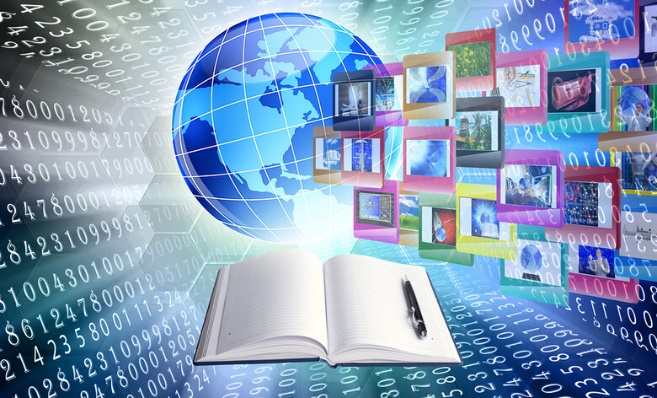 Приглашаем принять участие  в работе Международной научно-практической конференции «Современные достижения науки и образования»(шифр – МКСДНО)г. Москва, 01 апреля 2024 г. Для участия в работе конференции приглашаются научно-педагогические и практические работники, докторанты, аспиранты, студенты, а также все лица, проявляющие интерес к рассматриваемым проблемам.Цель проведения конференции состоит в обсуждении актуальных проблем науки и образования в условиях современных вызовов и выработке рекомендаций по их решению.Основные направления конференции:Биологические науки;Ветеринария;Военные науки;Географические науки;Геология;Информационные технологии;Искусствоведение;Исторические науки;Культурология;Лингвистика;Математические науки;Медицинские науки;Науки о Земле;Педагогические науки;Политические науки;Психологические науки; Сельскохозяйственные науки;Социологические науки;Технические науки;Туризм;Физические науки;Филологические науки;Философские науки;Химические науки;Экология и природопользование;Экономические науки;Этнография;Юридические науки.Двойная публикация!Электронная версия сборника размещается в Научной Электронной Библиотеке (eLibrary.ru) и в Финансово-экономическом журнале, индексируемом в РИНЦ в разделе «Конференции», а также самостоятельно индексируется в РИНЦ как сборник конференции с постатейным размещением, (лицензионный договор №2664-12/2016 от 01.12.2016г.)Сборнику конференции присваивается международный номер идентификатора DOI. Также сборник конференции размещается в международных базах   DataCite (DOI) и Google Scholar.Ссылки на Сборники конференций, ранее размещенных в eLibrary.ru и проиндексированных в РИНЦ:https://elibrary.ru/item.asp?id=45667734https://elibrary.ru/item.asp?id=45831020https://elibrary.ru/item.asp?id=45831020https://elibrary.ru/item.asp?id=46230009где Вы можете увидеть, что все наши конференции индексируются в РИНЦ!!!Организационная информация:1. Формат – очный, заочный2. По итогам конференции выпускается электронный сборник научных статей3. Количество статей одного автора (авторов) не ограничено4. Рабочие языки: русский и английский5. Срок подачи материалов до конца дня 01.04.2024 г. включительно6. Электронный вариант сборника бессрочно размещается на сайте (доступна возможность скачивания)7. Сборнику статей бесплатно присваивается ISBN8. Состав организационного комитета размещен на официальном сайте мероприятия  http://www.f-ej.ru9. Материалы направлять по адресу: mksdno@mail.ru10. Телефон для справок: 8-963-426-77-70 (WhatsApp)Требования к оформлению материалов:Рукопись представляется на русском языке в одном из следующих форматов doc, docx. одним файлом. Параметры оформления: размер листа А4, поля: слева – 3 см, справа – 1,5 см, сверху – 2 см, снизу – 2см; ориентация страницы – книжная, шрифт –Times New Roman; размер шрифта – 14 pt; межстрочный интервал одинарный; расстановка переносов – автоматическая; выравнивание текста – по ширине; отступ первой строки абзаца – 1,25 см. Не рекомендуется использовать кернинг (разреженный или уплотненный шрифт), подстрочные и надстрочные символы не следует применять вне формул. Аннотация к статье должна содержать 100-200 слов.Полное ФИО указывается прописными буквами, курсивом и располагаются справа и сверху от названия работы и выравниваются по правому краю. Ученые звания и ученые степени авторов выполняются прописными буквами курсивом и располагаются строкой ниже.В соответствии с требованиями ВАК Минобрнауки России необходимо указать должность и место работы, а также адрес электронной почты, (все курсивом) которые будут размещены на сайте. Если у статьи несколько авторов, перечисленные сведения указываются для каждого из них.Название статьи (кроме первой буквы) выполняются прописными буквами.Представленные материалы должны отличаться научной новизной, оригинальностью текста (не менее 50%) и публиковаться впервые.К публикации принимаются статьи в электронном варианте объемом от 3-х до 10 страниц. Статьи, присылаемые студентами, должны содержать контактные данные о научном руководителе.Статьи, не соответствующие «Требованиям к оформлению научных статей», не будут приняты к публикации.Оплата публикации производится только после принятия решения о включении статьи в сборник. Документ об оплате необходимо выслать на почту. Организационный взнос:В стоимость входит: редакционно-издательское оформление и издание электронного сборника, размещение в eLibrary.ru, постатейная индексация в РИНЦ, присвоение сборнику конференции DOI, присвоение сборнику конференции ISBN.Независимо от количества страниц: 1000 р.Электронный Сертификат в формате pdf: 200 р.Присвоение статье DOI: 200 р.Просим присылать скан (фото с телефона) платежного документа после нашего подтверждения получения и принятия материалов С докторов наук организационный взнос не взимается (при единоличном авторстве)Пример оформления статьиУДК 336.1 Иванов Петр Иванович, кандидат экономических наук, доцент кафедры «Финансы и кредит»ФГБОУ ВО «Московский государственный технический университет»e-mail: asd@list.ruРоссия, г. Москва Ivanov Peter Ivanovich, Candidate of Economic Sciences, Associate Professor of the Department of Finance and Credit, Moscow State Technical Universitye-mail: asd@list.ruRussia, MoscowОрганы государственного финансового контроля: проблемы взаимодействия и пути их решения State financial control bodies: problems of interaction and solutionsАннотация……Ключевые слова …….Annotation……Key words Текст статьи…………….………………………….Библиографический список: Библиографический список следует оформлять по ГОСТ 7.0.5.-2008.Оргкомитет конференции будет благодарен Вам за распространение данной информации среди преподавателей университетов, специализированных организаций, представителей научной общественности и всех заинтересованных лицБЛАГОДАРИМ ВАС ЗА УЧАСТИЕ!!!Заявка участника конференцииЗаполняя заявку, Вы соглашаетесь на обработку персональных данныхЗаполняя заявку, Вы соглашаетесь на обработку персональных данныхФамилия Имя Отчество автора (соавторов – каждого) полностью:Ученая степень, ученое звание (соавторов – каждого):Должность (соавторов – каждого):Место работы (учебы) (полностью, без сокращений) (соавторов – каждого):  E-mail каждого автора Название статьи СтранаГородНазвание секцииТелефонНеобходимость электронного сертификата Напишите пожалуйста откуда Вы узнали о нас?Ваши пожелания: